Úkoly na angličtinu 3. APráce s učebnicí a pracovním sešitemUčebnice:Pracovní sešit: Vypracovat pracovní list Barvy a čísla (podzimní listy)Pracovní list SCHOOL (cvičení 1,2,4)Vypracovat pracovní list (první cvičení: očísluj bublinky a vybarvy barvou podle čísla, k pomůckám napiš počet kolik jich je anglickou číslicí)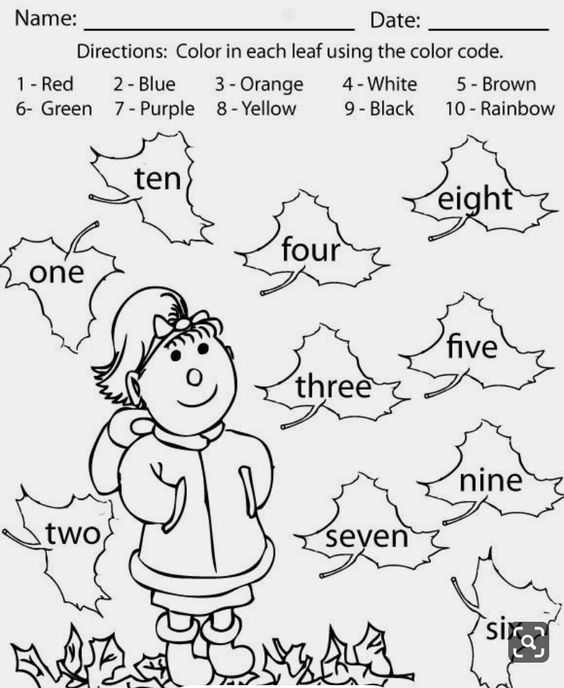 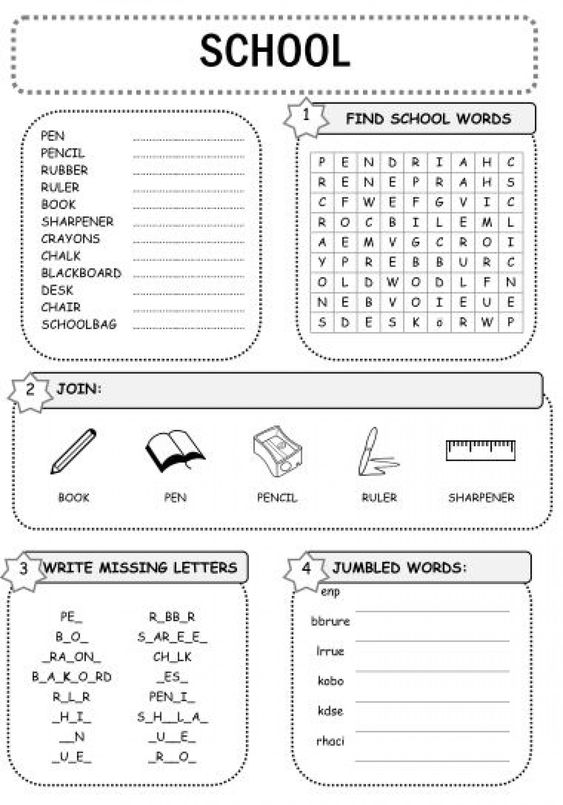 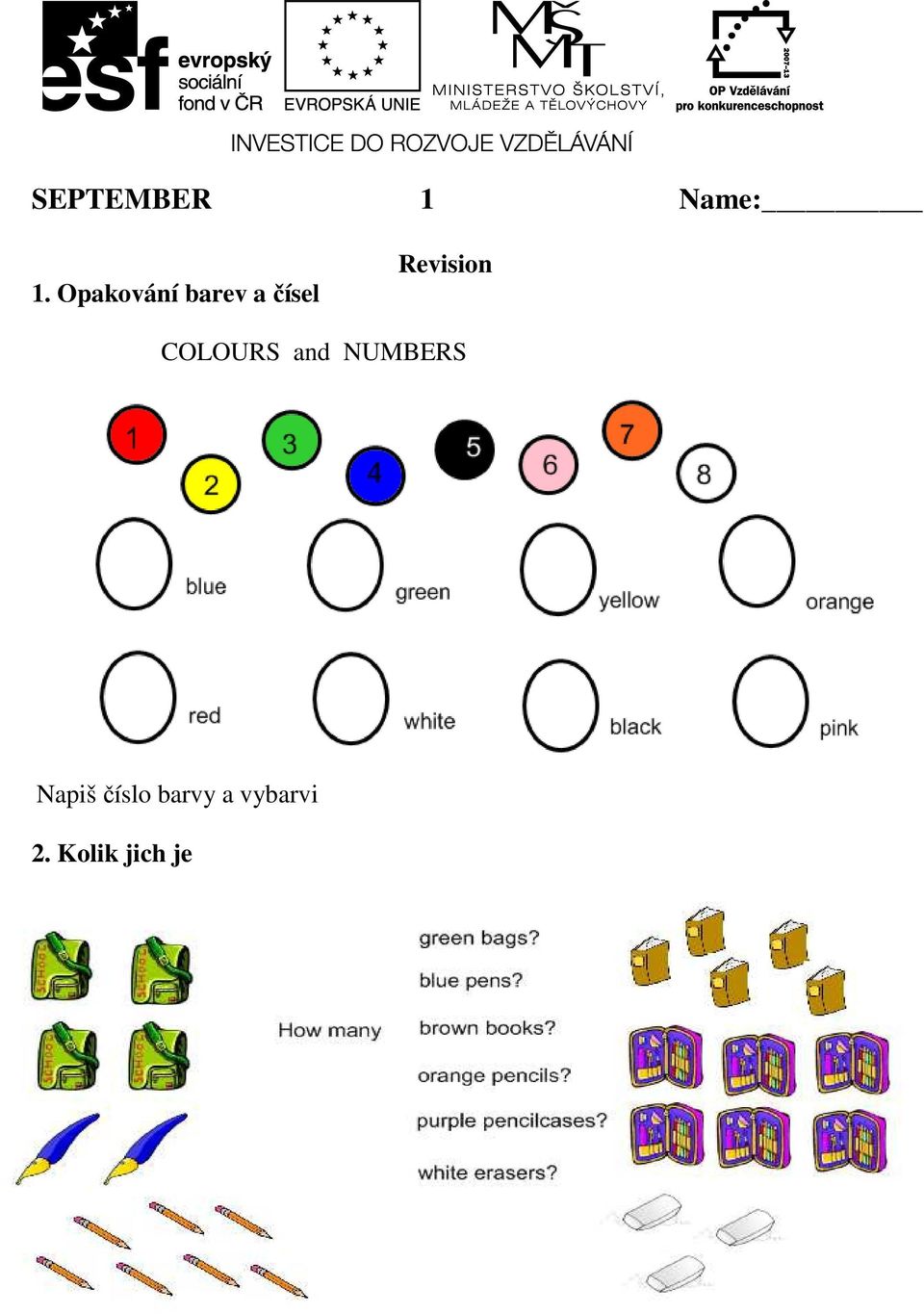 